projekt	 UCHWAŁA Nr ………..RADY MIEJSKIEJ W STALOWEJ WOLIz dnia ………………….. w sprawie wyrażenia zgody na nabycie nieruchomości gruntowejNa podstawie art. 18 ust. 2 pkt 9 lit. a ustawy z dnia 8 marca 1990 r. o samorządzie gminnym                              (Dz.U. z 2023 r. poz. 40 ze zm.) oraz art. 13 ust. 1, art. 25 ust. 1 i 2 w związku z art. 23 ust.1 pkt. 7 ustawy z dnia 21 sierpnia 1997 r. o gospodarce nieruchomościami (Dz. U. z 2023 r. poz. 344 ze zm.)uchwala się, co następuje:Wyraża się zgodę na nabycie przez Gminę Stalowa Wola nieruchomości gruntowej stanowiącej własność osób fizycznych, oznaczonej w ewidencji gruntów i budynków jako działka nr 1700/2 o powierzchni 0,2059 ha, położonej w obrębie 3 - Centrum w Stalowej Woli.§ 2.Wykonanie uchwały powierza się Prezydentowi Miasta Stalowej Woli§ 3.Uchwała wchodzi w życie z dniem podjęcia i podlega ogłoszeniu na tablicy ogłoszeń Urzędu Miasta Stalowej WoliUZASADNIENIEWspółwłaściciele nieruchomości gruntowej stanowiącej działkę nr 1700/2 o pow. 0,2059 ha, położonej w obrębie 3 - Centrum w Stalowej Woli, zwrócili się z wnioskiem o wykup przez Gminę Stalowa Wola działki stanowiącej ich współwłasność. Ww. działka znajduje się w Miejscowym Planie Zagospodarowania Przestrzennego obszaru przemysłowo - usługowego w rejonie Miejskiej Oczyszczalni Ścieków w Stalowej Woli na obszarze oznaczonym symbolem: 1UC – tereny rozmieszczenia obiektów usługowo-handlowych o pow. sprzedaży powyżej 2000 m², 1KDL – tereny dróg publicznych-droga lokalna, 1ZO, 2ZO – tereny zieleni nieurządzonej oraz 1KDX – ciąg pieszo-rowerowy.  Ponadto ww. nieruchomość graniczy z działką, która jest własnością Gminy Stalowa Wola. Nabycie tej nieruchomości, a w przyszłości kolejnych działek od osób fizycznych otworzyłby duży teren, na którym mogą się znaleźć nowe obiekty, które razem z istniejącą już Galerią VIVO! tworzyłyby kompleks obiektów usługowo-handlowych. Mając powyższe na uwadze nabycie ww. działki jest zasadne. 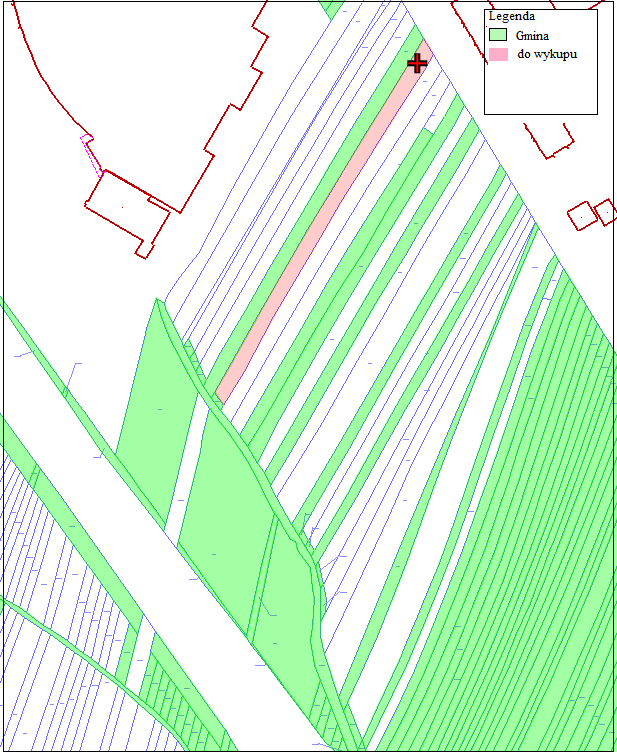 